Travel Bingo
if the dog has his head out the window of a car, take a free spot
if the volkswagen is yellow, force another player to uncover a spot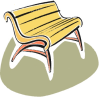 bench
Yard statue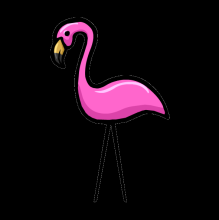 
church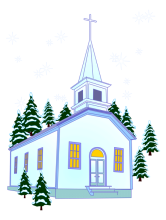 
pothole bigger around than a basketball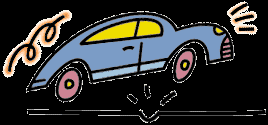 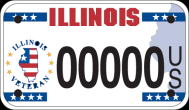 Out-of-State License PlateYThe letter Y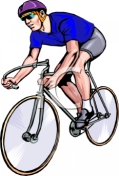 bicycle

Public Mailbox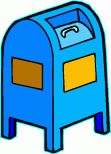 

weeping 
willow tree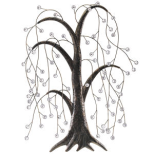 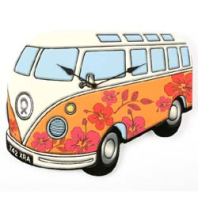 van with art
 on the side
Bird on a Wire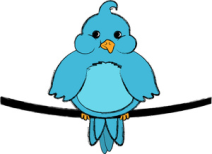 
Dog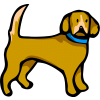 Free
Restaurant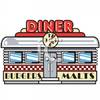 
yield Sign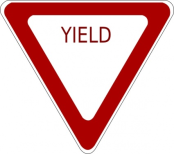 
Gas station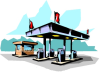 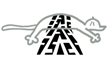 
roadkill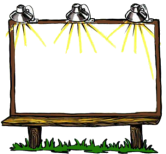 
Billboard

traffic cone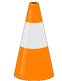 
Volswagen Beetle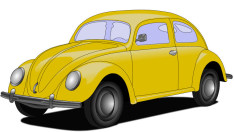 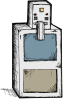 newspaper 
stand

police car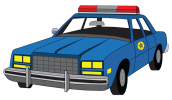 
foot bridge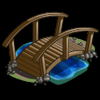 
school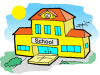 
flag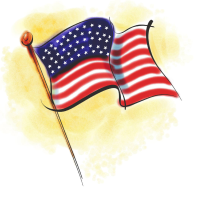 